(Termín uzávierky prihlášok: do 16. júla 2021)V zmysle zákona č. 18/2018 Z. z. o ochrane osobných údajov v znení neskorších predpisov v súlade s Nariadením Európskeho parlamentu a Rady (EÚ) č. 2016/679 z 27. apríla 2016 o ochrane fyzických osôb pri spracúvaní osobných údajov a o voľnom pohybe takýchto údajov, týmto svojim podpisom dobrovoľne udeľujem súhlas Slovenskej agentúre životného prostredia, Tajovského 28, 975 90 Banská Bystrica (SAŽP) so spracovaním mojich osobných údajov, s ich zhromažďovaním, zoskupovaním s inými osobnými údajmi, zaznamenávaním, evidenciou, usporadúvaním, prehliadaním, využívaním, uchovávaním na účely vedenia dokumentácie z podujatia, so spracúvaním mojej podobizne (fotografií, video a audio záznamu) na účel propagácie podujatia s cieľom prezentovania aktivít SAŽP verejnosti. Tento súhlas udeľujem na dobu neurčitú a som si vedomý/vedomá, že súhlas je možné kedykoľvek odvolať, a to písomnou formou na adresu SAŽP, Tajovského 28, 975 90 Banská Bystrica, alebo e-mailom na www.sazp.sk.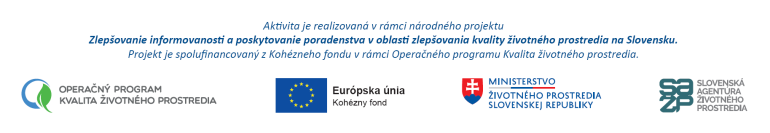 PRIHLÁŠKA DO SÚŤAŽE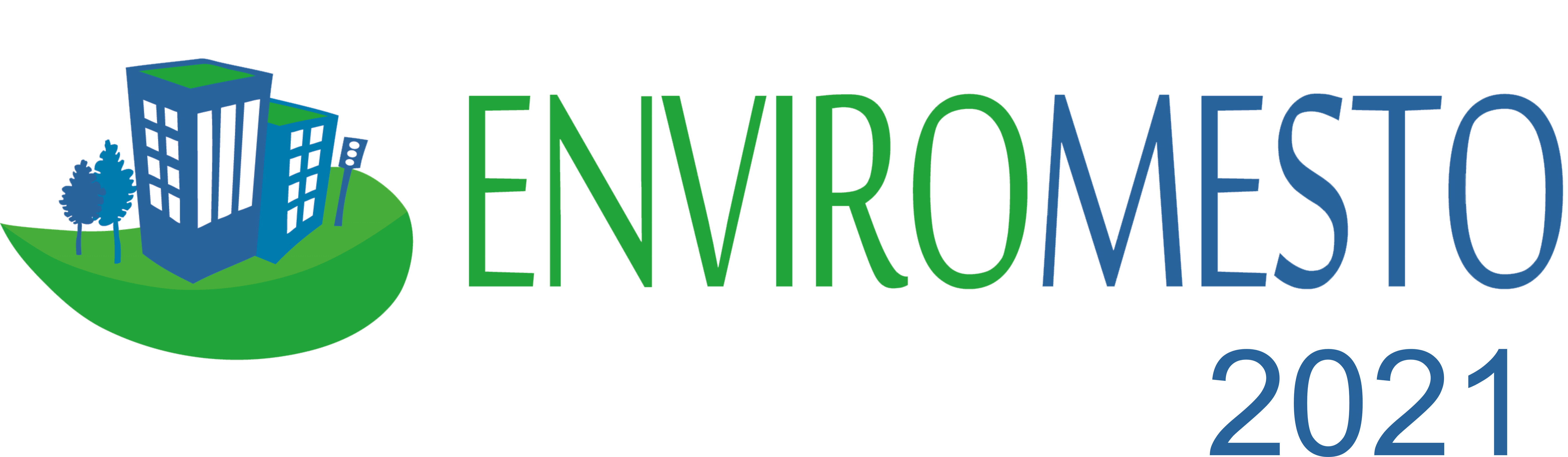 Mesto:Kód (IC ZUJ):Okres:Počet obyvateľov:Kraj:Rozloha v km2:Vyberte a vyznačte znakom X súťažné oblasti, v ktorých bude vaše mesto súťažiť.Vyberte a vyznačte znakom X súťažné oblasti, v ktorých bude vaše mesto súťažiť.Vyberte a vyznačte znakom X súťažné oblasti, v ktorých bude vaše mesto súťažiť.Súťažná oblasťOznačte XNázov zrealizovanej aktivity, projektu, príp. iných environment. činností, ktoré sa v meste uskutočniliPrechod na zelené hospodárstvoOchrana prírody a krajiny, zelená infraštruktúraOchrana ovzdušiaAdaptácia a zmierňovanie dopadov zmeny klímyZúčastnilo sa mesto súťaže v predchádzajúcich ročníkoch:      Zúčastnilo sa mesto súťaže v predchádzajúcich ročníkoch:      ÁNO / NIEPrimátor/-ka mesta (titul, meno, priezvisko):Kontaktná osoba za mesto (titul, meno, priezvisko):Štatutár mesta  (podpis, pečiatka):Adresa MsÚ (ulica, číslo, PSČ, mesto):Štatutár mesta  (podpis, pečiatka):E-mail:Štatutár mesta  (podpis, pečiatka):Telefón:Štatutár mesta  (podpis, pečiatka):www stránka mesta:Vyplnenú prihlášku a príslušné prílohy  pre hodnotenie súťažných oblastí, v ktorých mesto súťaží, je potrebné zaslať elektronicky na adresu: enviromesto@sazp.sk  do 16. júla 2021.Vyplnenú prihlášku a príslušné prílohy  pre hodnotenie súťažných oblastí, v ktorých mesto súťaží, je potrebné zaslať elektronicky na adresu: enviromesto@sazp.sk  do 16. júla 2021.Poštová adresa sekretariátu súťaže:   Slovenská agentúra životného prostrediaSúťaž ENVIROMESTO 2019Dolný Val 20010 01 ŽilinaTel.: 041/507 09 12;  0905 968 136 (Ing. Marta Slámková)Informácie  o súťaži  poskytuje: Ing. Beata Vaculčíková, Tel. 041/ 507  09 13(vypíše organizátor súťaže)Prihláška zaregistrovaná dňa:Prihlášku prijal:Oblasť APrechod na zelené hospodárstvoPrechod na zelené hospodárstvoNázov konkrétnej aktivity, ktorá bude hodnotená Obdobie realizácie:Popíšte a predstavte ako sa mestská samospráva podieľa na uplatňovaní environmentálnych charakteristík/zeleného aspektu v procesoch verejného obstarávania/nákupoch na úrovni mestskej samosprávy s cieľom znížiť negatívny vplyv samosprávy na životné prostredie.Obstarávanie/nákupy musia byť zamerané na skupiny produktov, pre ktoré EK vytvorila kritériá pre zelené verejné obstarávanie. Popíšte konkrétny zrealizovaný projekt, prostredníctvom ktorého došlo k vytváraniu podmienok, presadzovaniu a rozvoju inovácií/ekoinovácií s uplatnením zeleného verejného obstarávania (GPP).Popíšte a predstavte ako sa mestská samospráva podieľa na uplatňovaní environmentálnych charakteristík/zeleného aspektu v procesoch verejného obstarávania/nákupoch na úrovni mestskej samosprávy s cieľom znížiť negatívny vplyv samosprávy na životné prostredie.Obstarávanie/nákupy musia byť zamerané na skupiny produktov, pre ktoré EK vytvorila kritériá pre zelené verejné obstarávanie. Popíšte konkrétny zrealizovaný projekt, prostredníctvom ktorého došlo k vytváraniu podmienok, presadzovaniu a rozvoju inovácií/ekoinovácií s uplatnením zeleného verejného obstarávania (GPP).Popíšte a predstavte ako sa mestská samospráva podieľa na uplatňovaní environmentálnych charakteristík/zeleného aspektu v procesoch verejného obstarávania/nákupoch na úrovni mestskej samosprávy s cieľom znížiť negatívny vplyv samosprávy na životné prostredie.Obstarávanie/nákupy musia byť zamerané na skupiny produktov, pre ktoré EK vytvorila kritériá pre zelené verejné obstarávanie. Popíšte konkrétny zrealizovaný projekt, prostredníctvom ktorého došlo k vytváraniu podmienok, presadzovaniu a rozvoju inovácií/ekoinovácií s uplatnením zeleného verejného obstarávania (GPP).Popis ( max. 25 riadkov písmom Calibri 11):Popis ( max. 25 riadkov písmom Calibri 11):Popis ( max. 25 riadkov písmom Calibri 11):Spoluúčasť na aktivite: (odborná, finančná, zapojenie verejnosti...)Stručné zhodnotenie spoluúčasti:Stručné zhodnotenie spoluúčasti:Uveďte relevantné kvantifikovateľné výsledky(maximálne 5):napr.: počet projektov realizovaných GPP, úspory vďaka GPP a pod., počet zapojených subjektov...Uveďte relevantné kvantifikovateľné výsledky(maximálne 5):napr.: počet projektov realizovaných GPP, úspory vďaka GPP a pod., počet zapojených subjektov...Uveďte relevantné kvantifikovateľné výsledky(maximálne 5):napr.: počet projektov realizovaných GPP, úspory vďaka GPP a pod., počet zapojených subjektov...Uveďte relevantné kvantifikovateľné výsledky(maximálne 5):napr.: počet projektov realizovaných GPP, úspory vďaka GPP a pod., počet zapojených subjektov...Uveďte relevantné kvantifikovateľné výsledky(maximálne 5):napr.: počet projektov realizovaných GPP, úspory vďaka GPP a pod., počet zapojených subjektov...Uveďte stručne skúsenosti z projektu pre príklad dobrej praxe:Uveďte stručne skúsenosti z projektu pre príklad dobrej praxe:Uveďte stručne skúsenosti z projektu pre príklad dobrej praxe:Zoznam príloh: Pozn.: Akceptované budú formy príloh, ktoré budú dokumentovať zrealizované aktivity mesta v rámci hodnotenej oblasti.predloženie stratégie mesta, ktorej súčasťou sú identifikované ciele v danej oblasti,vypracovaná interná smernica za účelom motivácie zamestnancov integrovať zelený aspekt vo verejnom obstarávaní a/alebo odpadovom hospodárstve,súťažné podklady; opis predmetu zákazky, resp. relevantnej časti, v ktorej sa uplatnili environmentálne charakteristiky existujúcich produktových skupín; dokumentácia preukazujúca zohľadnenie zelených kritérií; účasť na on-line monitorovaní úrovne uplatňovania zeleného verejného obstarávania (GPP) – podieľanie sa na výsledkoch uplatňovania GPP na národnej úrovni,predloženie zrealizovaného projektu zacieleného na napĺňanie princípov obehového hospodárstva (napr. zníženia spotreby primárnych materiálov/zdrojov, energií, zamerania sa na používanie recyklovaných materiálov a recyklovateľnosť, ľahšiu opraviteľnosť a údržbu produktu, ako i branie do úvahy trvanlivosť a nakladanie po skončení životnosti, atď.) v súlade s kritériami EK pre zelené verejné obstarávanie,zabezpečenie vzdelávania zamestnancov v oblasti zeleného verejného obstarávania (GPP) a/alebo v oblasti odpadového hospodárstva (absolvovanie odborných kurzov, školení, vzdelávacích aktivít ako súčasť vzdelávania zamestnancov, napr. účasť na seminároch GPP, vzdelávacích aktivitách v oblasti odpadového hospodárstva).Pozn.: Akceptované budú formy príloh, ktoré budú dokumentovať zrealizované aktivity mesta v rámci hodnotenej oblasti.predloženie stratégie mesta, ktorej súčasťou sú identifikované ciele v danej oblasti,vypracovaná interná smernica za účelom motivácie zamestnancov integrovať zelený aspekt vo verejnom obstarávaní a/alebo odpadovom hospodárstve,súťažné podklady; opis predmetu zákazky, resp. relevantnej časti, v ktorej sa uplatnili environmentálne charakteristiky existujúcich produktových skupín; dokumentácia preukazujúca zohľadnenie zelených kritérií; účasť na on-line monitorovaní úrovne uplatňovania zeleného verejného obstarávania (GPP) – podieľanie sa na výsledkoch uplatňovania GPP na národnej úrovni,predloženie zrealizovaného projektu zacieleného na napĺňanie princípov obehového hospodárstva (napr. zníženia spotreby primárnych materiálov/zdrojov, energií, zamerania sa na používanie recyklovaných materiálov a recyklovateľnosť, ľahšiu opraviteľnosť a údržbu produktu, ako i branie do úvahy trvanlivosť a nakladanie po skončení životnosti, atď.) v súlade s kritériami EK pre zelené verejné obstarávanie,zabezpečenie vzdelávania zamestnancov v oblasti zeleného verejného obstarávania (GPP) a/alebo v oblasti odpadového hospodárstva (absolvovanie odborných kurzov, školení, vzdelávacích aktivít ako súčasť vzdelávania zamestnancov, napr. účasť na seminároch GPP, vzdelávacích aktivitách v oblasti odpadového hospodárstva).Oblasť BOchrana prírody a krajiny, zelená infraštruktúraOchrana prírody a krajiny, zelená infraštruktúraNázov konkrétnej aktivity, ktorá bude hodnotená Obdobie realizácie:Predstavte a popíšte zrealizované opatrenia a projekty, ktoré mali za cieľ ochranu  prírody a krajiny, biodiverzity, rozšírenie a zvýšenie kvality zelenej infraštruktúry v meste (verejná zeleň, vyhradená zeleň, vnútrobloková zeleň, izolačná zeleň, líniová zeleň, biodiverzitné lúky, strešné záhrady, zvislé  zelené  steny, dažďové záhrady, starostlivosť o mokrade). Uveďte aktivity, príp. projekty, ktoré viedli k vybudovaniu prvkov zelenej infraštruktúry, k zabezpečeniu prepojenia mestskej a prírodnej krajiny, k ochrane, vytvoreniu alebo rozšíreniu zelených plôch v meste, prepojenie  zelených plôch systémov biotopov, mokradí, nelesnej drevinovej vegetácie, trvalých trávnych porastov, či chránených území. Uveďte  príklady dobrej praxe, inšpirujúce pre iné samosprávy a subjekty.Predstavte a popíšte zrealizované opatrenia a projekty, ktoré mali za cieľ ochranu  prírody a krajiny, biodiverzity, rozšírenie a zvýšenie kvality zelenej infraštruktúry v meste (verejná zeleň, vyhradená zeleň, vnútrobloková zeleň, izolačná zeleň, líniová zeleň, biodiverzitné lúky, strešné záhrady, zvislé  zelené  steny, dažďové záhrady, starostlivosť o mokrade). Uveďte aktivity, príp. projekty, ktoré viedli k vybudovaniu prvkov zelenej infraštruktúry, k zabezpečeniu prepojenia mestskej a prírodnej krajiny, k ochrane, vytvoreniu alebo rozšíreniu zelených plôch v meste, prepojenie  zelených plôch systémov biotopov, mokradí, nelesnej drevinovej vegetácie, trvalých trávnych porastov, či chránených území. Uveďte  príklady dobrej praxe, inšpirujúce pre iné samosprávy a subjekty.Predstavte a popíšte zrealizované opatrenia a projekty, ktoré mali za cieľ ochranu  prírody a krajiny, biodiverzity, rozšírenie a zvýšenie kvality zelenej infraštruktúry v meste (verejná zeleň, vyhradená zeleň, vnútrobloková zeleň, izolačná zeleň, líniová zeleň, biodiverzitné lúky, strešné záhrady, zvislé  zelené  steny, dažďové záhrady, starostlivosť o mokrade). Uveďte aktivity, príp. projekty, ktoré viedli k vybudovaniu prvkov zelenej infraštruktúry, k zabezpečeniu prepojenia mestskej a prírodnej krajiny, k ochrane, vytvoreniu alebo rozšíreniu zelených plôch v meste, prepojenie  zelených plôch systémov biotopov, mokradí, nelesnej drevinovej vegetácie, trvalých trávnych porastov, či chránených území. Uveďte  príklady dobrej praxe, inšpirujúce pre iné samosprávy a subjekty.Popis ( max. 25 riadkov písmom Calibri 11):Popis ( max. 25 riadkov písmom Calibri 11):Popis ( max. 25 riadkov písmom Calibri 11):Spoluúčasť na aktivite:(odborná, finančná, zapojenie verejnosti...)Stručné zhodnotenie spoluúčasti:Stručné zhodnotenie spoluúčasti:Uveďte relevantné kvantifikovateľné výsledky(maximálne 5):napr.: počet vysadených stromov, zväčšenie plochy verejnej zelene, počet zapojených obyvateľov...Uveďte relevantné kvantifikovateľné výsledky(maximálne 5):napr.: počet vysadených stromov, zväčšenie plochy verejnej zelene, počet zapojených obyvateľov...Uveďte relevantné kvantifikovateľné výsledky(maximálne 5):napr.: počet vysadených stromov, zväčšenie plochy verejnej zelene, počet zapojených obyvateľov...Uveďte relevantné kvantifikovateľné výsledky(maximálne 5):napr.: počet vysadených stromov, zväčšenie plochy verejnej zelene, počet zapojených obyvateľov...Uveďte relevantné kvantifikovateľné výsledky(maximálne 5):napr.: počet vysadených stromov, zväčšenie plochy verejnej zelene, počet zapojených obyvateľov...Uveďte stručne skúsenosti z projektu pre príklad dobrej praxe:Uveďte stručne skúsenosti z projektu pre príklad dobrej praxe:Uveďte stručne skúsenosti z projektu pre príklad dobrej praxe:Zoznam príloh: Pozn.: Akceptované budú formy príloh, ktoré budú dokumentovať zrealizované aktivity mesta v rámci hodnotenej oblasti.zoznam plánovacích, koncepčných, strategických dokumentov týkajúcich sa ochrany prírody, krajiny, biodiverzity a zelenej infraštruktúry,záväznosť dokumentov a ich vplyv na politiku mesta; (napr. záväzné regulatívy územného rozvoja prijaté v UPN-mesta, VZN č. ...),zoznam zrealizovaných aktivít, prostredníctvom ktorých mesto dosiahlo ciele zo strategických dokumentov (napr. odstraňovanie nevhodných porastov, revitalizácia zelene a mokradí, vybudovanie náučných chodníkov, výsadba stromov, kosenie trávnikov a pod.) a zapojenie obyvateľov, (počet účastníkov zapojených priamo i nepriamo; počet  zúčastnených záujmových združení),počet vybudovaných prvkov zelenej infraštruktúry s cieľom zabezpečiť prepojenia mestskej a prírodnej krajiny; ochrana, vytvorenie alebo rozšírenie prvkov, plôch a prepojených systémov biotopov, nelesnej drevinovej vegetácie, trvalých trávnych porastov, mokradí, či chránených území v rámci siete NATURA 2000. Rovnako budovanie a revitalizácia parkov, zelených verejných plôch, zelených verejných peších zón, výsadba a revitalizácia stromoradí a polovegetačných plôch ako sú napríklad zelené strechy, zelené steny a pod.,počet m2/obyvateľa zelených peších chodníkov, verejných priestranstiev vybudovaných za účelom zabezpečiť prepojenie biotopov prepájajúcich centrum mesta s okolitou krajinou a zalesnenými plochami,predloženie pripraveného projektu zacieleného na rozšírenie/obnovu verejných priestranstiev na plochy zelene,súlad zrealizovaných projektov so strategickými dokumentmi mesta, preukázateľná environmentálna a estetická udržateľnosť projektu,počet akcií, ktoré boli (prípadne sú periodicky) realizované v rámci významných „zelených“ dní a udalostí (napr. Svetový deň vody, Deň Zeme, Svetový deň lesov, Medzinárodný deň biodiverzity, Európsky deň parkov, Svetový deň životného prostredia, Stredoeurópsky deň stromov a. i.),fotodokumentácia zrealizovaných opatrení na zvýšenie zelenej infraštruktúry – príklady dobrej praxe (vlastníkom autorských práv k fotografii musí byť obec),propagačné aktivity mesta, ktoré boli zamerané na informovanie obyvateľov mesta o ochrane prírody a krajiny, biodiverzity, rozšírenie a zvýšenie kvality zelenej infraštruktúry.Pozn.: Akceptované budú formy príloh, ktoré budú dokumentovať zrealizované aktivity mesta v rámci hodnotenej oblasti.zoznam plánovacích, koncepčných, strategických dokumentov týkajúcich sa ochrany prírody, krajiny, biodiverzity a zelenej infraštruktúry,záväznosť dokumentov a ich vplyv na politiku mesta; (napr. záväzné regulatívy územného rozvoja prijaté v UPN-mesta, VZN č. ...),zoznam zrealizovaných aktivít, prostredníctvom ktorých mesto dosiahlo ciele zo strategických dokumentov (napr. odstraňovanie nevhodných porastov, revitalizácia zelene a mokradí, vybudovanie náučných chodníkov, výsadba stromov, kosenie trávnikov a pod.) a zapojenie obyvateľov, (počet účastníkov zapojených priamo i nepriamo; počet  zúčastnených záujmových združení),počet vybudovaných prvkov zelenej infraštruktúry s cieľom zabezpečiť prepojenia mestskej a prírodnej krajiny; ochrana, vytvorenie alebo rozšírenie prvkov, plôch a prepojených systémov biotopov, nelesnej drevinovej vegetácie, trvalých trávnych porastov, mokradí, či chránených území v rámci siete NATURA 2000. Rovnako budovanie a revitalizácia parkov, zelených verejných plôch, zelených verejných peších zón, výsadba a revitalizácia stromoradí a polovegetačných plôch ako sú napríklad zelené strechy, zelené steny a pod.,počet m2/obyvateľa zelených peších chodníkov, verejných priestranstiev vybudovaných za účelom zabezpečiť prepojenie biotopov prepájajúcich centrum mesta s okolitou krajinou a zalesnenými plochami,predloženie pripraveného projektu zacieleného na rozšírenie/obnovu verejných priestranstiev na plochy zelene,súlad zrealizovaných projektov so strategickými dokumentmi mesta, preukázateľná environmentálna a estetická udržateľnosť projektu,počet akcií, ktoré boli (prípadne sú periodicky) realizované v rámci významných „zelených“ dní a udalostí (napr. Svetový deň vody, Deň Zeme, Svetový deň lesov, Medzinárodný deň biodiverzity, Európsky deň parkov, Svetový deň životného prostredia, Stredoeurópsky deň stromov a. i.),fotodokumentácia zrealizovaných opatrení na zvýšenie zelenej infraštruktúry – príklady dobrej praxe (vlastníkom autorských práv k fotografii musí byť obec),propagačné aktivity mesta, ktoré boli zamerané na informovanie obyvateľov mesta o ochrane prírody a krajiny, biodiverzity, rozšírenie a zvýšenie kvality zelenej infraštruktúry.Oblasť COchrana ovzdušiaOchrana ovzdušiaNázov konkrétnej aktivity, ktorá bude hodnotená  Obdobie realizácie:Predstavte aktivity alebo opatrenia zamerané na zlepšenie kvality ovzdušia, ktoré mesto zrealizovalo alebo podporovalo. Cieľom je prostredníctvom  aktivít poukázať na možnosti jedinečných riešení, ktoré je možné v podmienkach miest aplikovať. Popíšte ako mesto iniciovalo alebo ako sa zapojilo do konkrétnych informačných kampaní za čistejšie ovzdušie a do vzdelávacích aktivít na zlepšenie kvality ovzdušia, aký bol percentuálny podiel vynaložených finančných prostriedkov z rozpočtu mesta na aktivity zamerané na zlepšenie kvality ovzdušia v meste. Prezentujte ako boli verejnosti sprístupňované a poskytované relevantné informácie vo vzťahu ku kvalite ovzdušia.Predstavte aktivity alebo opatrenia zamerané na zlepšenie kvality ovzdušia, ktoré mesto zrealizovalo alebo podporovalo. Cieľom je prostredníctvom  aktivít poukázať na možnosti jedinečných riešení, ktoré je možné v podmienkach miest aplikovať. Popíšte ako mesto iniciovalo alebo ako sa zapojilo do konkrétnych informačných kampaní za čistejšie ovzdušie a do vzdelávacích aktivít na zlepšenie kvality ovzdušia, aký bol percentuálny podiel vynaložených finančných prostriedkov z rozpočtu mesta na aktivity zamerané na zlepšenie kvality ovzdušia v meste. Prezentujte ako boli verejnosti sprístupňované a poskytované relevantné informácie vo vzťahu ku kvalite ovzdušia.Predstavte aktivity alebo opatrenia zamerané na zlepšenie kvality ovzdušia, ktoré mesto zrealizovalo alebo podporovalo. Cieľom je prostredníctvom  aktivít poukázať na možnosti jedinečných riešení, ktoré je možné v podmienkach miest aplikovať. Popíšte ako mesto iniciovalo alebo ako sa zapojilo do konkrétnych informačných kampaní za čistejšie ovzdušie a do vzdelávacích aktivít na zlepšenie kvality ovzdušia, aký bol percentuálny podiel vynaložených finančných prostriedkov z rozpočtu mesta na aktivity zamerané na zlepšenie kvality ovzdušia v meste. Prezentujte ako boli verejnosti sprístupňované a poskytované relevantné informácie vo vzťahu ku kvalite ovzdušia.Popis ( max. 25 riadkov písmom Calibri 11):Popis ( max. 25 riadkov písmom Calibri 11):Popis ( max. 25 riadkov písmom Calibri 11):Spoluúčasť na aktivite: (odborná, finančná, zapojenie verejnosti...)Stručné zhodnotenie spoluúčasti:Stručné zhodnotenie spoluúčasti:Uveďte relevantné merateľné výsledky(maximálne 5):napr.: zníženie množstva emisií znečisťujúcich látok, počet subjektov s priaznivo zmenenou palivovou základňou, obmedzenie tranzitnej dopravy v obytných zónach miest, podpora cyklistickej dopravy...Uveďte relevantné merateľné výsledky(maximálne 5):napr.: zníženie množstva emisií znečisťujúcich látok, počet subjektov s priaznivo zmenenou palivovou základňou, obmedzenie tranzitnej dopravy v obytných zónach miest, podpora cyklistickej dopravy...Uveďte relevantné merateľné výsledky(maximálne 5):napr.: zníženie množstva emisií znečisťujúcich látok, počet subjektov s priaznivo zmenenou palivovou základňou, obmedzenie tranzitnej dopravy v obytných zónach miest, podpora cyklistickej dopravy...Uveďte relevantné merateľné výsledky(maximálne 5):napr.: zníženie množstva emisií znečisťujúcich látok, počet subjektov s priaznivo zmenenou palivovou základňou, obmedzenie tranzitnej dopravy v obytných zónach miest, podpora cyklistickej dopravy...Uveďte relevantné merateľné výsledky(maximálne 5):napr.: zníženie množstva emisií znečisťujúcich látok, počet subjektov s priaznivo zmenenou palivovou základňou, obmedzenie tranzitnej dopravy v obytných zónach miest, podpora cyklistickej dopravy...Uveďte stručne skúsenosti z projektu pre príklad dobrej praxe:Uveďte stručne skúsenosti z projektu pre príklad dobrej praxe:Uveďte stručne skúsenosti z projektu pre príklad dobrej praxe:Zoznam príloh: Pozn.: Akceptované budú formy príloh, ktoré budú dokumentovať zrealizované aktivity mesta v rámci hodnotenej oblasti.riešenie problematiky znečisťovania ovzdušia v územnom plánovaní, v programoch hospodárskeho a sociálneho rozvoja, v ďalších rozvojových a plánovacích dokumentoch samosprávy, samosprávou pripravované alebo realizované opatrenia na dosiahnutie dobrej kvality ovzdušia, zapojenie sa mesta do projektov na dosiahnutie dobrej kvality ovzdušia (mesto môže byť riešiteľom projektu, partnerom alebo podporovateľom riešenia), podpora opatrení, aktivít a projektov na zníženie emisií z malých zdrojov znečisťovania ovzdušia,mestom zrealizované opatrenia na dosiahnutie dobrej kvality ovzdušia,formy a mechanizmus  spolupráce so subjektami ovplyvňujúcimi kvalitu ovzdušia na území samosprávy s cieľom znižovania negatívneho vplyvu ich pôsobenia na kvalitu ovzdušia,iniciovanie alebo zapojenie sa samosprávy do projektov na dosiahnutie dobrej kvality ovzdušia (samospráva môže byť riešiteľom projektu, partnerom alebo podporovateľom riešenia), do konkrétnych informačných kampaní za čistejšie ovzdušie a vzdelávacích aktivít na zlepšenie kvality ovzdušia, do originálnej kampane za čistejšie ovzdušie a do originálnych vzdelávacích aktivít na zlepšenie kvality ovzdušia, počet vzdelávacích aktivít  na zvyšovanie povedomia verejnosti zameraných na zlepšenie kvality ovzdušia,percentuálny podiel vynaložených finančných prostriedkov z rozpočtu mesta na aktivity zamerané na zlepšenie kvality ovzdušia v meste,systém zvyšovania povedomia verejnosti sprístupňovaním a poskytovaním relevantných informácií vo vzťahu ku kvalite ovzdušia.Pozn.: Akceptované budú formy príloh, ktoré budú dokumentovať zrealizované aktivity mesta v rámci hodnotenej oblasti.riešenie problematiky znečisťovania ovzdušia v územnom plánovaní, v programoch hospodárskeho a sociálneho rozvoja, v ďalších rozvojových a plánovacích dokumentoch samosprávy, samosprávou pripravované alebo realizované opatrenia na dosiahnutie dobrej kvality ovzdušia, zapojenie sa mesta do projektov na dosiahnutie dobrej kvality ovzdušia (mesto môže byť riešiteľom projektu, partnerom alebo podporovateľom riešenia), podpora opatrení, aktivít a projektov na zníženie emisií z malých zdrojov znečisťovania ovzdušia,mestom zrealizované opatrenia na dosiahnutie dobrej kvality ovzdušia,formy a mechanizmus  spolupráce so subjektami ovplyvňujúcimi kvalitu ovzdušia na území samosprávy s cieľom znižovania negatívneho vplyvu ich pôsobenia na kvalitu ovzdušia,iniciovanie alebo zapojenie sa samosprávy do projektov na dosiahnutie dobrej kvality ovzdušia (samospráva môže byť riešiteľom projektu, partnerom alebo podporovateľom riešenia), do konkrétnych informačných kampaní za čistejšie ovzdušie a vzdelávacích aktivít na zlepšenie kvality ovzdušia, do originálnej kampane za čistejšie ovzdušie a do originálnych vzdelávacích aktivít na zlepšenie kvality ovzdušia, počet vzdelávacích aktivít  na zvyšovanie povedomia verejnosti zameraných na zlepšenie kvality ovzdušia,percentuálny podiel vynaložených finančných prostriedkov z rozpočtu mesta na aktivity zamerané na zlepšenie kvality ovzdušia v meste,systém zvyšovania povedomia verejnosti sprístupňovaním a poskytovaním relevantných informácií vo vzťahu ku kvalite ovzdušia.Oblasť DAdaptácia a zmierňovanie dopadov zmeny klímyAdaptácia a zmierňovanie dopadov zmeny klímyNázov konkrétnej aktivity, ktorá bude hodnotená Obdobie realizácie:Uveďte, na ktorý dopad, resp. dopady zmeny klímy (napr. vlny horúčav, povodne z prívalových dažďov, dlhotrvajúce suchá) vaša konkrétna aktivita reaguje.  Popíšte množstvo ľudí, ktorí budú mať z aktivity priamy osoh (resp. ich zasiahne), veľkosť územia, ktoré bude ovplyvnené (má lokálny alebo celomestský charakter?). Má aktivita aj iné neadaptačné benefity? Popíšte spôsob rozhodovania, na základe ktorého ste vybrali danú aktivitu, aké kritéria ste použili pre jej výber. Popíšte kontext v rámci, ktorého sa aktivita realizovala (je súčasťou širšieho celku – napr. adaptačnej stratégie alebo sa jedná o individuálnu aktivitu).Popíšte vo všeobecnosti prístup mesta k adaptácii na zmenu klímy. Máte spracované klimatické hodnotenie zraniteľnosti svojho územia? Máte spracovanú adaptačnú stratégiu? Ako sú úlohy vyplývajúce zo zmeny klímy ošetrené v organizačnej štruktúre mestského úradu? Sú špecificky priradené ako náplň práce v rámci konkrétnych pozícií? Ako je adaptácia premietnutá do iných strategických dokumentov (PHSR, územný plán, sektorové stratégie)? Zdokumentujte zrealizované adaptačné opatrenia zamerané na zníženie zraniteľnosti mesta voči dopadom zmeny klímy. Môže sa jednať o technické (napr. zvýšenie alebo usmernenie odtoku prostredníctvom drobných hydrotechnických opatrení; zvýšenie retenčnej kapacity územia pomocou hydrotechnických opatrení, tienenie stavebnými prvkami -vysunuté strechy, pevné stavebné prvky na parkoviskách, pergoly na frekventovaných peších trasách, dočasné tienenie špecifickými textíliami ulíc, námestí, detských ihrísk, kultúrnych podujatí a pod.), zeleno-modré/prírode blízke riešenia (napr. tienenie prostredníctvom vzrastlých drevín - dosadba, resp. výsadba takých stromov, ktoré poskytujú svojimi korunami dostatočný tieň, realizácia intenzívnych a extenzívnych vegetačných striech, výmena nepriepustných povrchov za plochy zelene s funkčnou vegetáciou) a procesné opatrenia (napr. zvyšovanie povedomia obyvateľov o zmene klímy, zraniteľnosti prostredia a jej lokálnych dôsledkoch, motivovanie verejnosti).Uveďte, na ktorý dopad, resp. dopady zmeny klímy (napr. vlny horúčav, povodne z prívalových dažďov, dlhotrvajúce suchá) vaša konkrétna aktivita reaguje.  Popíšte množstvo ľudí, ktorí budú mať z aktivity priamy osoh (resp. ich zasiahne), veľkosť územia, ktoré bude ovplyvnené (má lokálny alebo celomestský charakter?). Má aktivita aj iné neadaptačné benefity? Popíšte spôsob rozhodovania, na základe ktorého ste vybrali danú aktivitu, aké kritéria ste použili pre jej výber. Popíšte kontext v rámci, ktorého sa aktivita realizovala (je súčasťou širšieho celku – napr. adaptačnej stratégie alebo sa jedná o individuálnu aktivitu).Popíšte vo všeobecnosti prístup mesta k adaptácii na zmenu klímy. Máte spracované klimatické hodnotenie zraniteľnosti svojho územia? Máte spracovanú adaptačnú stratégiu? Ako sú úlohy vyplývajúce zo zmeny klímy ošetrené v organizačnej štruktúre mestského úradu? Sú špecificky priradené ako náplň práce v rámci konkrétnych pozícií? Ako je adaptácia premietnutá do iných strategických dokumentov (PHSR, územný plán, sektorové stratégie)? Zdokumentujte zrealizované adaptačné opatrenia zamerané na zníženie zraniteľnosti mesta voči dopadom zmeny klímy. Môže sa jednať o technické (napr. zvýšenie alebo usmernenie odtoku prostredníctvom drobných hydrotechnických opatrení; zvýšenie retenčnej kapacity územia pomocou hydrotechnických opatrení, tienenie stavebnými prvkami -vysunuté strechy, pevné stavebné prvky na parkoviskách, pergoly na frekventovaných peších trasách, dočasné tienenie špecifickými textíliami ulíc, námestí, detských ihrísk, kultúrnych podujatí a pod.), zeleno-modré/prírode blízke riešenia (napr. tienenie prostredníctvom vzrastlých drevín - dosadba, resp. výsadba takých stromov, ktoré poskytujú svojimi korunami dostatočný tieň, realizácia intenzívnych a extenzívnych vegetačných striech, výmena nepriepustných povrchov za plochy zelene s funkčnou vegetáciou) a procesné opatrenia (napr. zvyšovanie povedomia obyvateľov o zmene klímy, zraniteľnosti prostredia a jej lokálnych dôsledkoch, motivovanie verejnosti).Uveďte, na ktorý dopad, resp. dopady zmeny klímy (napr. vlny horúčav, povodne z prívalových dažďov, dlhotrvajúce suchá) vaša konkrétna aktivita reaguje.  Popíšte množstvo ľudí, ktorí budú mať z aktivity priamy osoh (resp. ich zasiahne), veľkosť územia, ktoré bude ovplyvnené (má lokálny alebo celomestský charakter?). Má aktivita aj iné neadaptačné benefity? Popíšte spôsob rozhodovania, na základe ktorého ste vybrali danú aktivitu, aké kritéria ste použili pre jej výber. Popíšte kontext v rámci, ktorého sa aktivita realizovala (je súčasťou širšieho celku – napr. adaptačnej stratégie alebo sa jedná o individuálnu aktivitu).Popíšte vo všeobecnosti prístup mesta k adaptácii na zmenu klímy. Máte spracované klimatické hodnotenie zraniteľnosti svojho územia? Máte spracovanú adaptačnú stratégiu? Ako sú úlohy vyplývajúce zo zmeny klímy ošetrené v organizačnej štruktúre mestského úradu? Sú špecificky priradené ako náplň práce v rámci konkrétnych pozícií? Ako je adaptácia premietnutá do iných strategických dokumentov (PHSR, územný plán, sektorové stratégie)? Zdokumentujte zrealizované adaptačné opatrenia zamerané na zníženie zraniteľnosti mesta voči dopadom zmeny klímy. Môže sa jednať o technické (napr. zvýšenie alebo usmernenie odtoku prostredníctvom drobných hydrotechnických opatrení; zvýšenie retenčnej kapacity územia pomocou hydrotechnických opatrení, tienenie stavebnými prvkami -vysunuté strechy, pevné stavebné prvky na parkoviskách, pergoly na frekventovaných peších trasách, dočasné tienenie špecifickými textíliami ulíc, námestí, detských ihrísk, kultúrnych podujatí a pod.), zeleno-modré/prírode blízke riešenia (napr. tienenie prostredníctvom vzrastlých drevín - dosadba, resp. výsadba takých stromov, ktoré poskytujú svojimi korunami dostatočný tieň, realizácia intenzívnych a extenzívnych vegetačných striech, výmena nepriepustných povrchov za plochy zelene s funkčnou vegetáciou) a procesné opatrenia (napr. zvyšovanie povedomia obyvateľov o zmene klímy, zraniteľnosti prostredia a jej lokálnych dôsledkoch, motivovanie verejnosti).Popis (max. 25 riadkov písmom Calibri 11):Popis (max. 25 riadkov písmom Calibri 11):Popis (max. 25 riadkov písmom Calibri 11):Spoluúčasť na aktivite: (odborná, finančná, zapojenie verejnosti...)	Stručné zhodnotenie spoluúčasti:Stručné zhodnotenie spoluúčasti:Uveďte relevantné merateľné výsledky(maximálne 5):napr.: rozloha netienených spevnených plôch (nárast/pokles voči roku 2019 – platí aj pre ďalšie), rozloha vzrastlej zelene, rozloha zelených striech a vertikálnej zelene, počet/rozloha revitalizovaných/novovytvorených prvkov modrej infraštruktúry, kapacita retenčných nádrží (prírodných a umelých) pre zadržanie zrážkových vôd, podiel priepustných a nepriepustných plôch, počet zariadení kritickej infraštruktúry, kde boli realizované protipovodňové opatrenia (po roku 2019), rozloha plôch, kde sú využívané záhradnícke technológie vyvinuté za účelom zadržania vody v pôde napr. prírode blízka údržba, mulčovanie a pod., množstvo zachytávanej a využívanej odpadovej (sivej) vody z budov, počet opatrení na udržanie vody v krajine (od roku 2019), existencia organizačnej jednotky na manažment, koordináciu a poradenstvo v otázkach adaptácie na zmenu klímy (áno/nie), priemet výstupov Adaptačnej stratégie do Územného plánu a Plánu hospodárskeho a sociálneho rozvoja, vrátane programového rozpočtu mesta (áno/nie), vytvorenie /aktualizácia lokálneho regulačného rámca pre zabezpečenie mestského adaptačného spravovania (áno/nie), vytvorenie a zavedenie mechanizmu na informovanosť obyvateľstva a na stimuláciu participácie verejnosti pri implementácii Adaptačnej stratégie (áno/nie)...Uveďte relevantné merateľné výsledky(maximálne 5):napr.: rozloha netienených spevnených plôch (nárast/pokles voči roku 2019 – platí aj pre ďalšie), rozloha vzrastlej zelene, rozloha zelených striech a vertikálnej zelene, počet/rozloha revitalizovaných/novovytvorených prvkov modrej infraštruktúry, kapacita retenčných nádrží (prírodných a umelých) pre zadržanie zrážkových vôd, podiel priepustných a nepriepustných plôch, počet zariadení kritickej infraštruktúry, kde boli realizované protipovodňové opatrenia (po roku 2019), rozloha plôch, kde sú využívané záhradnícke technológie vyvinuté za účelom zadržania vody v pôde napr. prírode blízka údržba, mulčovanie a pod., množstvo zachytávanej a využívanej odpadovej (sivej) vody z budov, počet opatrení na udržanie vody v krajine (od roku 2019), existencia organizačnej jednotky na manažment, koordináciu a poradenstvo v otázkach adaptácie na zmenu klímy (áno/nie), priemet výstupov Adaptačnej stratégie do Územného plánu a Plánu hospodárskeho a sociálneho rozvoja, vrátane programového rozpočtu mesta (áno/nie), vytvorenie /aktualizácia lokálneho regulačného rámca pre zabezpečenie mestského adaptačného spravovania (áno/nie), vytvorenie a zavedenie mechanizmu na informovanosť obyvateľstva a na stimuláciu participácie verejnosti pri implementácii Adaptačnej stratégie (áno/nie)...Uveďte relevantné merateľné výsledky(maximálne 5):napr.: rozloha netienených spevnených plôch (nárast/pokles voči roku 2019 – platí aj pre ďalšie), rozloha vzrastlej zelene, rozloha zelených striech a vertikálnej zelene, počet/rozloha revitalizovaných/novovytvorených prvkov modrej infraštruktúry, kapacita retenčných nádrží (prírodných a umelých) pre zadržanie zrážkových vôd, podiel priepustných a nepriepustných plôch, počet zariadení kritickej infraštruktúry, kde boli realizované protipovodňové opatrenia (po roku 2019), rozloha plôch, kde sú využívané záhradnícke technológie vyvinuté za účelom zadržania vody v pôde napr. prírode blízka údržba, mulčovanie a pod., množstvo zachytávanej a využívanej odpadovej (sivej) vody z budov, počet opatrení na udržanie vody v krajine (od roku 2019), existencia organizačnej jednotky na manažment, koordináciu a poradenstvo v otázkach adaptácie na zmenu klímy (áno/nie), priemet výstupov Adaptačnej stratégie do Územného plánu a Plánu hospodárskeho a sociálneho rozvoja, vrátane programového rozpočtu mesta (áno/nie), vytvorenie /aktualizácia lokálneho regulačného rámca pre zabezpečenie mestského adaptačného spravovania (áno/nie), vytvorenie a zavedenie mechanizmu na informovanosť obyvateľstva a na stimuláciu participácie verejnosti pri implementácii Adaptačnej stratégie (áno/nie)...Uveďte relevantné merateľné výsledky(maximálne 5):napr.: rozloha netienených spevnených plôch (nárast/pokles voči roku 2019 – platí aj pre ďalšie), rozloha vzrastlej zelene, rozloha zelených striech a vertikálnej zelene, počet/rozloha revitalizovaných/novovytvorených prvkov modrej infraštruktúry, kapacita retenčných nádrží (prírodných a umelých) pre zadržanie zrážkových vôd, podiel priepustných a nepriepustných plôch, počet zariadení kritickej infraštruktúry, kde boli realizované protipovodňové opatrenia (po roku 2019), rozloha plôch, kde sú využívané záhradnícke technológie vyvinuté za účelom zadržania vody v pôde napr. prírode blízka údržba, mulčovanie a pod., množstvo zachytávanej a využívanej odpadovej (sivej) vody z budov, počet opatrení na udržanie vody v krajine (od roku 2019), existencia organizačnej jednotky na manažment, koordináciu a poradenstvo v otázkach adaptácie na zmenu klímy (áno/nie), priemet výstupov Adaptačnej stratégie do Územného plánu a Plánu hospodárskeho a sociálneho rozvoja, vrátane programového rozpočtu mesta (áno/nie), vytvorenie /aktualizácia lokálneho regulačného rámca pre zabezpečenie mestského adaptačného spravovania (áno/nie), vytvorenie a zavedenie mechanizmu na informovanosť obyvateľstva a na stimuláciu participácie verejnosti pri implementácii Adaptačnej stratégie (áno/nie)...Uveďte relevantné merateľné výsledky(maximálne 5):napr.: rozloha netienených spevnených plôch (nárast/pokles voči roku 2019 – platí aj pre ďalšie), rozloha vzrastlej zelene, rozloha zelených striech a vertikálnej zelene, počet/rozloha revitalizovaných/novovytvorených prvkov modrej infraštruktúry, kapacita retenčných nádrží (prírodných a umelých) pre zadržanie zrážkových vôd, podiel priepustných a nepriepustných plôch, počet zariadení kritickej infraštruktúry, kde boli realizované protipovodňové opatrenia (po roku 2019), rozloha plôch, kde sú využívané záhradnícke technológie vyvinuté za účelom zadržania vody v pôde napr. prírode blízka údržba, mulčovanie a pod., množstvo zachytávanej a využívanej odpadovej (sivej) vody z budov, počet opatrení na udržanie vody v krajine (od roku 2019), existencia organizačnej jednotky na manažment, koordináciu a poradenstvo v otázkach adaptácie na zmenu klímy (áno/nie), priemet výstupov Adaptačnej stratégie do Územného plánu a Plánu hospodárskeho a sociálneho rozvoja, vrátane programového rozpočtu mesta (áno/nie), vytvorenie /aktualizácia lokálneho regulačného rámca pre zabezpečenie mestského adaptačného spravovania (áno/nie), vytvorenie a zavedenie mechanizmu na informovanosť obyvateľstva a na stimuláciu participácie verejnosti pri implementácii Adaptačnej stratégie (áno/nie)...Uveďte stručne skúsenosti z projektu pre príklad dobrej praxe:Uveďte stručne skúsenosti z projektu pre príklad dobrej praxe:Uveďte stručne skúsenosti z projektu pre príklad dobrej praxe:Zoznam príloh: Pozn.: Akceptované budú formy príloh, ktoré budú dokumentovať zrealizované aktivity mesta v rámci hodnotenej oblasti:definované regulatívy záväznej časti územnoplánovacej dokumentácie s ohľadom na zmenu klímy- napr. priame zadefinovanie konkrétneho/ych adaptačného/ých opatrenia/ní v územnoplánovacej dokumentácii, zostavená adaptačná stratégia; plán pre adaptáciu na dopady zmeny klímy (akčný plán); katalóg adaptačných opatrení mesta alebo ekvivalentný dokument poukazujúci na prístup mesta k adaptácii na zmenu klímy na svojich obyvateľov, územie a prostredie,začlenené adaptačné opatrenia do strategickej časti dokumentu - Programu hospodárskeho rozvoja a sociálneho rozvoja/integrovaná územná stratégia,vydané rozhodnutia, povolenia, všeobecne záväzné nariadenia miest (VZN) alebo ekvivalent, z ktorých bude zrejmý prístup mesta k problematike adaptácie na zmenu klímy.súlad realizovaného adaptačného opatrenia so strategickými dokumentami mesta sa preukáže relevantným dôkazovým materiálom, prípadne tiež textovým alebo tabuľkovým vyhodnotením súladu,predloženie relevantných dôkazových materiálov poukazujúcich na zvyšovanie povedomia obyvateľov o zmene klímy informačné podujatia (počet účastníkov, program podujatia, prezenčná listina), publikačná činnosť (výtlačky, kópia novín a informácii o ich tlačenom náklade, odkaz na webovú stránku, dokladom potvrdzujúcim počet prečítaní/„kliknutí“ na článok a pod.).dokladovanie zoznamu podporených projektov a predloženie kópií projektov podporených subjektov za posledné 2 roky,preukázanie výšky finančných prostriedkov smerovanej na podporu projektov,vyčíslenie percentuálneho podielu vynaložených finančných prostriedkov na podporené projekty na jedného obyvateľa mesta.Predloženie realizovaného projektu zameraného napr. na:implementáciu prírode blízkych riešení (zmena režimu kosenia trávnikov- diferencovaný spôsob kosenia, výsadba a revitalizácia zelene, prioritne drevín a nektarodajných rastlín), zvyšovanie odolnosti budov voči prehrievaniu (budovanie zelených striech, vertikálnej zelene (steny/fasády) a pod), znižovanie podielu výskytu tepelných ostrovov (napr. vytváranie nových vodných plôch, náhrada nepriepustných plôch priepustnými, resp. zelenými plochami, revitalizácia nevyužívaných plôch na plochy zelene), efektívne hospodárenie s dažďovými vodami (vodozádržné nádoby, retenčno-detenčné nádrže), zvyšovanie infiltračnej kapacity územia (vsakovacie prielohy, rigoly a pod; dažďové záhrady a vsakovacie a retenčné plochy, zberné jazierka; poldre)ďalších relevantných projektov zameraných na riešenie dopadov zmeny klímy.Pozn.: Akceptované budú formy príloh, ktoré budú dokumentovať zrealizované aktivity mesta v rámci hodnotenej oblasti:definované regulatívy záväznej časti územnoplánovacej dokumentácie s ohľadom na zmenu klímy- napr. priame zadefinovanie konkrétneho/ych adaptačného/ých opatrenia/ní v územnoplánovacej dokumentácii, zostavená adaptačná stratégia; plán pre adaptáciu na dopady zmeny klímy (akčný plán); katalóg adaptačných opatrení mesta alebo ekvivalentný dokument poukazujúci na prístup mesta k adaptácii na zmenu klímy na svojich obyvateľov, územie a prostredie,začlenené adaptačné opatrenia do strategickej časti dokumentu - Programu hospodárskeho rozvoja a sociálneho rozvoja/integrovaná územná stratégia,vydané rozhodnutia, povolenia, všeobecne záväzné nariadenia miest (VZN) alebo ekvivalent, z ktorých bude zrejmý prístup mesta k problematike adaptácie na zmenu klímy.súlad realizovaného adaptačného opatrenia so strategickými dokumentami mesta sa preukáže relevantným dôkazovým materiálom, prípadne tiež textovým alebo tabuľkovým vyhodnotením súladu,predloženie relevantných dôkazových materiálov poukazujúcich na zvyšovanie povedomia obyvateľov o zmene klímy informačné podujatia (počet účastníkov, program podujatia, prezenčná listina), publikačná činnosť (výtlačky, kópia novín a informácii o ich tlačenom náklade, odkaz na webovú stránku, dokladom potvrdzujúcim počet prečítaní/„kliknutí“ na článok a pod.).dokladovanie zoznamu podporených projektov a predloženie kópií projektov podporených subjektov za posledné 2 roky,preukázanie výšky finančných prostriedkov smerovanej na podporu projektov,vyčíslenie percentuálneho podielu vynaložených finančných prostriedkov na podporené projekty na jedného obyvateľa mesta.Predloženie realizovaného projektu zameraného napr. na:implementáciu prírode blízkych riešení (zmena režimu kosenia trávnikov- diferencovaný spôsob kosenia, výsadba a revitalizácia zelene, prioritne drevín a nektarodajných rastlín), zvyšovanie odolnosti budov voči prehrievaniu (budovanie zelených striech, vertikálnej zelene (steny/fasády) a pod), znižovanie podielu výskytu tepelných ostrovov (napr. vytváranie nových vodných plôch, náhrada nepriepustných plôch priepustnými, resp. zelenými plochami, revitalizácia nevyužívaných plôch na plochy zelene), efektívne hospodárenie s dažďovými vodami (vodozádržné nádoby, retenčno-detenčné nádrže), zvyšovanie infiltračnej kapacity územia (vsakovacie prielohy, rigoly a pod; dažďové záhrady a vsakovacie a retenčné plochy, zberné jazierka; poldre)ďalších relevantných projektov zameraných na riešenie dopadov zmeny klímy.